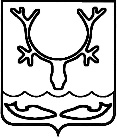 СОВЕТ городского округа "Город НАРЬЯН-МАР" 34-я сессия IV созыва______________________________________РЕШЕНИЕ Об объявлении конкурса по отбору кандидатур на должность главы муниципального образования "Городской округ "Город Нарьян-Мар"В соответствии с Федеральным законом от 06.10.2003 № 131-ФЗ "Об общих принципах организации местного самоуправления в Российской Федерации", законом Ненецкого автономного округа от 17.02.2010 № 8-оз "О регулировании отдельных вопросов организации местного самоуправления на территории  Ненецкого автономного округа", Уставом муниципального образования "Городской округ "Город Нарьян-Мар", Положением "О порядке проведения конкурса по отбору кандидатур на должность главы муниципального образования "Городской округ "Город Нарьян-Мар", утвержденным решением Совета городского округа "Город Нарьян-Мар" от 28.09.2016 № 268-р, Совет городского округа "Город Нарьян-Мар" РЕШИЛ:1. Объявить конкурс по отбору кандидатур на должность главы муниципального образования "Городской округ "Город Нарьян-Мар" и назначить проведение конкурса на 2 февраля 2022 года в 10 часов 00 минут по адресу: Ненецкий автономный округ, г. Нарьян-Мар, ул. Ленина, д. 12, кабинет № 1 – зал заседания Совета городского округа "Город Нарьян-Мар".2. Условия проведения конкурса:2.1. Конкурс проводится в форме собеседования с каждым претендентом отдельно.Комиссия оценивает кандидата на основании представленных им документов и результатов собеседования.Прием документов для участия в конкурсе осуществляется в период с 28 декабря 2021 года по 17 января 2022 года включительно в рабочие дни с 9 часов 00 минут до 12 часов 30 минут и с 13 часов 30 минут до 18 часов 00 минут по адресу: Ненецкий автономный округ, г. Нарьян-Мар, ул. Ленина, д. 12, каб. 2. По истечении данного срока документы на конкурс не принимаются.Начало работы конкурсной комиссии: 28 декабря 2021 года.Результаты конкурса определяются конкурсной комиссией 2 февраля 2022 года. О решении конкурсной комиссии участники конкурса информируются в течение трех рабочих дней со дня его принятия в письменной форме. 2.2. Перечень   документов, представляемых для участия в конкурсе, и требования к их оформлению:1)  личное заявление о допуске к участию в конкурсе и согласие на обработку персональных данных по формам согласно приложениям 1 и 2 к Положению "О порядке проведения конкурса по отбору кандидатур на должность главы муниципального образования "Городской округ "Город Нарьян-Мар", утвержденному решением Совета городского округа "Город Нарьян-Мар" от 28.09.2016 № 268-р;  2) собственноручно заполненная и подписанная анкета по форме, установленной распоряжением Правительства Российской Федерации от 26.05.2005 № 667-р "Об утверждении формы анкеты, представляемой гражданином Российской Федерации, поступающим на государственную гражданскую службу Российской Федерации или на муниципальную службу в Российской Федерации", с приложением фотографии, выполненной на матовой бумаге в черно-белом изображении форматом 4 x 6 см;3) копия паспорта или заменяющего его документа (соответствующий документ предъявляется лично по прибытии на конкурс);4) копия трудовой книжки, заверенная нотариально или кадровой службой по месту работы (службы), или сведения о трудовой деятельности, иные документы, подтверждающие трудовую (служебную) деятельность гражданина;5) копии документов об образовании и о квалификации, заверенные нотариально или кадровой службой по месту работы (службы);6) документ, подтверждающий регистрацию в системе индивидуального (персонифицированного) учета, в том числе в форме электронного документа; 	7) копия свидетельства о постановке физического лица на учет в налоговом органе по месту жительства на территории Российской Федерации;8) копии документов воинского учета - для граждан, пребывающих в запасе, и лиц, подлежащих призыву на военную службу;9) заключение медицинского учреждения о наличии (отсутствии) заболевания, препятствующего поступлению на государственную гражданскую службу Российской Федерации и муниципальную службу или ее прохождению, по форме № 001-ГС/у, утвержденной приказом Министерства здравоохранения и социального развития Российской Федерации от 14.12.2009 № 984н;10) справка о наличии (отсутствии) судимости и (или) факта уголовного преследования либо о прекращении уголовного преследования по форме, утвержденной административным регламентом Министерства внутренних дел Российской Федерации по предоставлению государственной услуги по выдаче справок о наличии (отсутствии) судимости и (или) факта уголовного преследования либо о прекращении уголовного преследования, утвержденным приказом МВД России от 27.09.2019 № 660;11) информация о наличии (отсутствии) обстоятельств, предусмотренных подпунктом "в" пункта 3.2 статьи 4 Федерального закона от 12.06.2002 № 67-ФЗ "Об основных гарантиях избирательных прав и права на участие в референдуме граждан Российской Федерации";12)  согласие на прохождение процедуры оформления допуска к сведениям, составляющим государственную тайну, по форме согласно приложению 3 к Положению "О порядке проведения конкурса по отбору кандидатур на должность главы муниципального образования "Городской округ "Город Нарьян-Мар", утвержденному решением Совета городского округа "Город Нарьян-Мар" от 28.09.2016 № 268-р;13) собственноручно заполненная и подписанная анкета по форме, установленной постановлением Правительства Российской Федерации от 06.02.2010 № 63 "Об утверждении Инструкции о порядке допуска должностных лиц и граждан Российской Федерации к государственной тайне";14) резюме, содержащее информацию о наличии управленческих навыков;15) программа кандидата по развитию муниципального образования "Городской округ "Город Нарьян-Мар" в произвольной форме.Документы, указанные в подпунктах 6 - 8 настоящего пункта, представляются в виде копий, заверенных нотариально.Кандидат по своему усмотрению может представить и иные документы, характеризующие его профессиональную подготовку и деловые качества. 2.3. Квалификационные требования, предъявляемые к кандидату на должность главы муниципального образования "Городской округ "Город Нарьян-Мар": 	1) наличие высшего образования не ниже уровня специалитета, магистратуры;2) наличие опыта работы на руководящих должностях (руководитель организации, заместитель руководителя организации) не менее пяти лет и (или) наличие стажа государственной гражданской (муниципальной) службы не менее трех лет;3) знание Конституции Российской Федерации, законодательства по вопросам деятельности органов местного самоуправления городского округа, законодательства в области муниципальной службы, Устава муниципального образования "Городской округ "Город Нарьян-Мар", муниципальных нормативных правовых актов по вопросам деятельности органов местного самоуправления муниципального образования "Городской округ "Город Нарьян-Мар";4) наличие навыков оперативного принятия и реализации управленческих решений, организации и обеспечения выполнения задач, анализа и прогнозирования, правотворческой деятельности, ведения деловых переговоров, публичного выступления, организации работы по эффективному взаимодействию с государственными органами, органами местного самоуправления, владения компьютерной и другой оргтехникой.3. Настоящее решение вступает в силу со дня его принятия и подлежит официальному опубликованию.г. Нарьян-Мар23 декабря 2021 года№ 288-рПредседатель Совета городского округа "Город Нарьян-Мар"                                                                          Ю.И. Суський